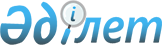 О внесении изменений в приказ Министра здравоохранения и социального развития Республики Казахстан от 8 декабря 2015 года № 944 "Об утверждении списка работ, на которых запрещается применение труда работников, не достигших восемнадцатилетнего возраста, предельных норм переноски и передвижения тяжестей работниками, не достигшими восемнадцатилетнего возраста, и списка работ, на которых ограничивается применение труда женщин, предельных норм подъема и перемещения вручную тяжестей женщинами"Приказ Министра труда и социальной защиты населения Республики Казахстан от 10 декабря 2021 года № 464. Зарегистрирован в Министерстве юстиции Республики Казахстан 15 декабря 2021 года № 25800
      ПРИКАЗЫВАЮ:
      1. Внести в приказ Министра здравоохранения и социального развития Республики Казахстан от 8 декабря 2015 года № 944 "Об утверждении списка работ, на которых запрещается применение труда работников, не достигших восемнадцатилетнего возраста, предельных норм переноски и передвижения тяжестей работниками, не достигшими восемнадцатилетнего возраста, и списка работ, на которых ограничивается применение труда женщин, предельных норм подъема и перемещения вручную тяжестей женщинами" (зарегистрирован в Реестре государственной регистрации нормативных правовых актов за № 12597) следующие изменения:
      заголовок изложить в следующей редакции:
      "Об утверждении списка работ, на которых запрещается применение труда работников, не достигших восемнадцатилетнего возраста, предельных норм переноски и передвижения тяжестей работниками, не достигшими восемнадцатилетнего возраста, и предельных норм подъема и перемещения вручную тяжестей женщинами";
      подпункт 2) пункта 1 изложить в следующей редакции:
      "2) Предельные нормы подъема и перемещения вручную тяжестей женщинами согласно приложению 2 к настоящему приказу.";
      приложение 2 изложить в новой редакции согласно приложению к настоящему приказу. 
      2. Департаменту труда и социального партнерства Министерства труда и социальной защиты населения Республики Казахстан в установленном законодательством Республики Казахстан порядке обеспечить:
      1) государственную регистрацию настоящего приказа в Министерстве юстиции Республики Казахстан;
      2) размещение настоящего приказа на официальном интернет-ресурсе Министерства труда и социальной защиты населения Республики Казахстан после его официального опубликования;
      3) в течение десяти календарных дней после государственной регистрации настоящего приказа в Министерстве юстиции Республики Казахстан представить в Департамент юридической службы Министерства труда и социальной защиты населения Республики Казахстан сведения об исполнении мероприятий, предусмотренных подпунктами 1) и 2) настоящего пункта.
      3. Контроль за исполнением настоящего приказа возложить на первого вице-министра труда и социальной защиты населения Республики Казахстан Сарбасова А.А.
      4. Настоящий приказ вводится в действие по истечении десяти календарных дней после дня его первого официального опубликования. Предельные нормы подъема и перемещения вручную тяжестей женщинами
      Примечания:1. В массу поднимаемого и перемещаемого груза включается масса тары и упаковки.2. При перемещении грузов на тележках или в контейнерах прилагаемое усилие не должно превышать 10 килограмм.
					© 2012. РГП на ПХВ «Институт законодательства и правовой информации Республики Казахстан» Министерства юстиции Республики Казахстан
				
      Министр трудаи социальной защиты населенияРеспублики Казахстан 

С. Шапкенов
Приложение к приказу
Министра труда
и социальной защиты населения
Республики Казахстан
от 10 декабря 2021 года № 464Приложение 2
к приказу
Министра здравоохранения
и социального развития
Республики Казахстан
от 8 декабря 2015 года № 944
№
п/п
Характер работы
Предельно допустимая масса груза
1
2
3
1.
Подъем и перемещение (разовое) тяжестей при чередовании с другой работой (до 2 раз в час)
10 килограмм
2.
Подъем и перемещение (разовое) тяжестей постоянно в течение рабочей смены
7 килограмм
3.
Величина динамической работы, совершаемой в течение каждого часа рабочей смены при перемещении груза на расстоянии от 1 до 5 метров, не должна превышать:
3.
с рабочей поверхности
1750 килограмм/метр
3.
с пола
875 килограмм/метр